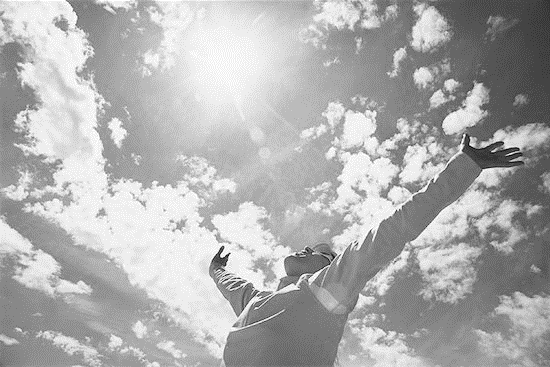 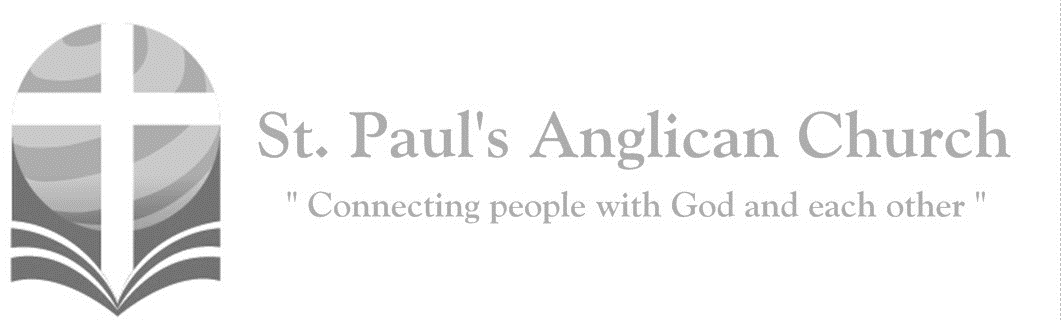 Look up and raise your heads, because your redemption is drawing near. (Luke 21:28)Opening Songs: CornerstoneMy hope is built on nothing less
Than Jesus' blood and righteousness
I dare not trust the sweetest frame
But wholly trust in Jesus' Name
(Repeat)
(Chorus)Christ alone, cornerstone
Weak made strong in the Saviour's love
Through the storm He is Lord
Lord of allWhen darkness seems to hide His face
I rest on His unchanging grace
In every high and stormy gale
My anchor holds within the veil(To Chorus)
When He shall come With trumpet sound
Oh may I then in Him be found
Dressed in His righteousness alone
Faultless to stand before the throne(To Chorus)Morning PrayerLeader: 	(BAS pg. 47) Lord, open our lips,People:	And our mouth shall proclaim your praise.All:	Glory to the Father, and to the Son, and to the Holy Spirit: as it was in the beginning, is now, and will be for ever. Amen. Alleluia!Leader: 	(pg. 47) God rules over all the earth: O come, let us worship. (pg. 49) Come, let us sing to the Lord;People:	let us shout for joy to the rock of our salvation.Leader: 	Let us come before his presence with thanksgivingPeople:	and raise a loud shout to him with psalms.Leader: 	For the Lord is a great God,People:	and a great king above all gods.Leader: 	In his hand are the caverns of the earth,People:	and the heights of the hills are his also.Leader: 	The sea is his for he made it,People:	and his hands have moulded the dry land.Leader: 	Come, let us bow down, and bend the knee,People:	and kneel before the Lord our maker.Leader: 	For he is our God, and we are the people of his pasture and the sheep of his hand.People:	Oh, that today you would hearken to his voice!Leader: 	(pg. 47) God rules over all the earth: O come, let us worship. The Reading of ScriptureFirst Reading: Isaiah 65:17-25 (pg. 532 in the red pew Bible)Reader: 	The Word of the Lord. 	People: 	Thanks be to God.Psalm (or Canticle): Isaiah 12:2-6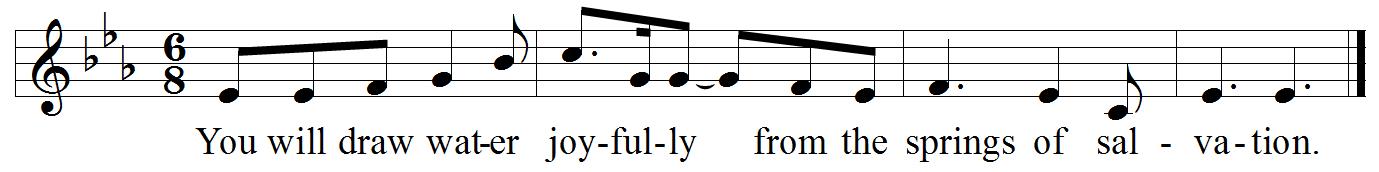 Refrain:Surely, it is God who saves me; I will trust in him and not be afraid. For the Lord is my stronghold and my sure defence, and he will be my Saviour. Refrain.Therefore, you shall draw water with rejoicing from the springs of salvation. And on that day you shall say, give thanks to the Lord and call upon his name; make his deeds known among the peoples; see that they remember that his name is exalted. Refrain.Sing the praises of the Lord, for he has done great things, and this is known in all the world. Cry aloud, inhabitants of Zion, ring out your joy, for the great one in the midst of you is the Holy One of Israel. Refrain.Second Reading: Hebrews 2 Thessalonians 3:6-13 (pg. 838 in the red pew Bible)Reader: 	The Word of the Lord. 	People: 	Thanks be to God.The Gospel ReadingReader:	The Lord be with you.People:	And also with you.Reader:	The Holy Gospel of our Lord Jesus Christ according to St. Luke.People:	Glory to you, Lord Jesus Christ.Gospel Reading: Luke 21:5-19 (pg. 745 in the red pew Bible)Reader:	The Gospel of Christ.People:	Praise to you, Lord Jesus Christ.Worship Through Song HosannaPraise is rising, eyes are turning to YouWe turn to You
Hope is stirringHearts are yearning for You
We long for You(Pre-Chorus)'Cause when we see You
We find strength to face the day
In Your presence
All our fears are washed away
Washed away(Chorus) Hosanna, hosanna
You are the God who saves us
Worthy of all our praises
Hosanna, hosanna
Come have Your way among us
We welcome You here Lord JesusHear the sound ofHearts returning to You, we turn to You
In Your Kingdom Broken lives are made newYou make us new(To Pre-Chorus)You’ll ComeI have decided, I have resolved
To wait upon You Lord
My Rock and Redeemer Shield and reward
I'll wait upon You LordAs surely as the sun will rise
You'll come to us
Certain as the dawn appears(Chorus) You'll comeLet Your glory fall
As You respond to us
Spirit rainFlood into our thirsty hearts again
You'll come, You'll comeWe are not shaken, we are not moved
We wait upon You Lord
Mighty deliverer, triumph and truth
We wait upon You LordAs surely as the sun will rise
You'll come to us
Certain as Your word enduresChains be broken lives be healed
Eyes be opened Christ is revealed (Repeat)(To Chorus)What a Beautiful NameYou were the Word at the beginning
One with God, the Lord Most High
Your hidden glory in creation
Now revealed in You our ChristWhat a beautiful Name it is
What a beautiful Name it is
The Name of Jesus Christ my King
What a beautiful Name it is
Nothing compares to this
What a beautiful Name it is
The Name of JesusYou didn't want heaven without us
So Jesus, You brought heaven down
My sin was great, Your love was greater
What could separate us nowWhat a wonderful Name it is
What a wonderful Name it is
The Name of Jesus Christ my King
What a wonderful Name it is
Nothing compares to this
What a wonderful Name it is
The Name of Jesus
What a wonderful Name it is
The Name of JesusDeath could not hold YouThe veil tore before You
You silence the boast of sin and grave
The heavens are roaringThe praise of Your glory
For You are raised to life againYou have no rival, You have no equal
Now and forever God You reign
Yours is the kingdom, Yours is the glory
Yours is the Name above all names          (Continued on next page)What a powerful Name it is
What a powerful Name it is
The Name of Jesus Christ my King
What a powerful Name it is
Nothing can stand against
What a powerful Name it is
The Name of JesusListening TimeAffirmation of Faith – The Apostle’s CreedAll:	I believe in God, the Father almighty, Creator of heaven and earth. I believe in Jesus Christ, his only Son, our Lord. He was conceived by the power of the Holy Spirit and born of the Virgin Mary. He suffered under Pontius Pilate, was crucified, died and was buried. He descended to the dead. On the third day, he rose again. He ascended into heaven and is seated at the right hand of the Father. He will come again to judge the living and the dead. I believe in the Holy Spirit, the holy catholic Church, the communion of saints, the forgiveness of sins, the resurrection of the body, and the life everlasting. Amen.Prayers of the People CollectLeader: 	(pg. 392) Almighty God, you sent your Son Jesus Christ to be the light of the world. Free us from all that darkens and ensnares us, and bring us to eternal light and joy; through the power of him who is alive and reigns with you and the Holy Spirit, one God, now and for ever. All:	Amen.The PeaceLeader:  	The peace of the Lord be always with you.People:  	And also with you.  Leader:	Let us share God’s peace with one another.All share the peace with one another.Offertory Song: Great is Thy FaithfulnessGreat is Thy faithfulnessO God my Father
There is no shadow Of turning with Thee
Thou changest notThy compassions they fail not
As Thou hast beenThou forever wilt be(Chorus) Great is Thy faithfulness
Great is Thy faithfulness
Morning by morning new mercies I see
All I have needed Thy hand hath provided
Great is Thy faithfulnessLord unto meSummer and winterAnd springtime and harvest
Sun, moon, and starsIn their courses above
Join with all nature in manifold witness
To Thy great faithfulnessMercy and love (To Chorus)Pardon for sinAnd a peace that endureth
Thy own dear presenceTo cheer and to guide
Strength for todayAnd bright hope for tomorrow
Blessings all mineWith ten thousand beside (To Chorus)The Lord’s PrayerLeader:    	(pg. 54) Gathering our prayers and praises into one, let us pray as our Saviour taught us, All:        	(Sung) Our Father in heaven, hallowed be your name. Your kingdom come, your will be done, on earth as in heaven. Give us today our daily bread. Forgive us our sins as we forgive those who sin against us. Save us from the time of trial, and deliver us from evil. For the kingdom, the power, and the glory are yours, now and for ever. Amen.Congregational AnnouncementsClosing Song: Agnus DeiAlleluia, alleluia
For the Lord God Almighty reigns
Alleluia, alleluia
For the Lord God Almighty reigns
AlleluiaHoly, holy are You Lord God Almighty
Worthy is the Lamb, worthy is the Lamb
You are holy, Holy Are You Lord God Almighty
Worthy is the Lamb, worthy is the Lamb
AmenThe DismissalLeader:    	Let us bless the Lord.All:	Thanks be to God.Leader:	The grace of our Lord Jesus Christ, and the love of God, and the fellowship of the Holy Spirit, be with us all evermore.All:	Amen.Thank you for joining us at St. Paul’s today!!
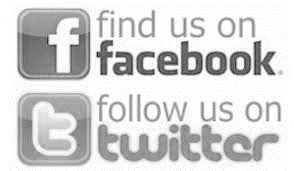 